基本信息基本信息 更新时间：2024-04-25 11:17  更新时间：2024-04-25 11:17  更新时间：2024-04-25 11:17  更新时间：2024-04-25 11:17 姓    名姓    名红火红火年    龄44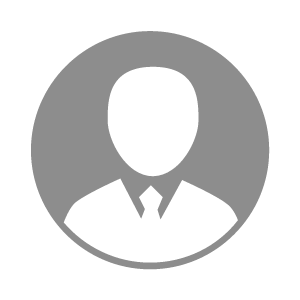 电    话电    话下载后可见下载后可见毕业院校山东学院邮    箱邮    箱下载后可见下载后可见学    历本科住    址住    址济南市济南市期望月薪面议求职意向求职意向饲料添加剂销售员,代理商,大包干业务员饲料添加剂销售员,代理商,大包干业务员饲料添加剂销售员,代理商,大包干业务员饲料添加剂销售员,代理商,大包干业务员期望地区期望地区山东省山东省山东省山东省教育经历教育经历就读学校：山东轻工学院 就读学校：山东轻工学院 就读学校：山东轻工学院 就读学校：山东轻工学院 就读学校：山东轻工学院 就读学校：山东轻工学院 就读学校：山东轻工学院 工作经历工作经历工作单位：济南七贤兽药市场 工作单位：济南七贤兽药市场 工作单位：济南七贤兽药市场 工作单位：济南七贤兽药市场 工作单位：济南七贤兽药市场 工作单位：济南七贤兽药市场 工作单位：济南七贤兽药市场 自我评价自我评价本人从事畜牧行业工作近20年，寻找产品代理合作。本人从事畜牧行业工作近20年，寻找产品代理合作。本人从事畜牧行业工作近20年，寻找产品代理合作。本人从事畜牧行业工作近20年，寻找产品代理合作。本人从事畜牧行业工作近20年，寻找产品代理合作。本人从事畜牧行业工作近20年，寻找产品代理合作。本人从事畜牧行业工作近20年，寻找产品代理合作。其他特长其他特长